ПРИЗОВЫЕ МЕСТАЛенинградской областина зональных этапах (III) СЗФОVI Спартакиады учащихся России 2013 года             ДЮСШ системы образования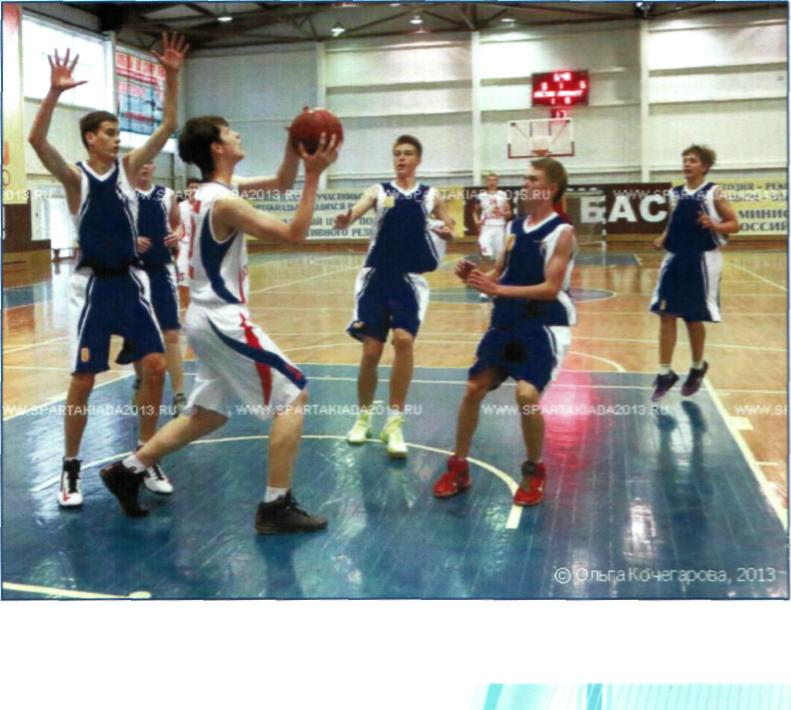 УчреждениеКол-во видов спортаВид спортаКол-вопризовых мест ввидах спортаВСЕГОпризовыхместТосненская ДЮСШ №14Лыжные гонки015Тосненская ДЮСШ №14Шахматы015Тосненская ДЮСШ №14Волейбол515Тосненская ДЮСШ №14Легкая атлетика1015Гатчинская районная ДЮСШ4Бадминтон312Гатчинская районная ДЮСШ4Самбо112Гатчинская районная ДЮСШ4Баскетбол812Гатчинская районная ДЮСШ4Бокс012ДЮСШ «Норус»3Хоккей на траве1012ДЮСШ «Норус»3Тхэквондо ВТФ112ДЮСШ «Норус»3Бокс112Бокситогорская ДЮСШ1Гандбол1212Кировская ДЮСШ3Спортивное ориентирование210Кировская ДЮСШ3Гандбол310Кировская ДЮСШ3Художественная гимнастика510Сосновоборская ДЮСШ4Художественная гимнастика8Сосновоборская ДЮСШ4Дзюдо8Сосновоборская ДЮСШ4Волейбол8Сосновоборская ДЮСШ4Волейбол пляжный8Гатчинская ДЮСШ №13Легкая атлетика7Гатчинская ДЮСШ №13Вольная борьба7Гатчинская ДЮСШ №13Спортивная гимнастика7Тосненская СДЮСШОР1Дзюдо7Кингисеппская ДЮСШ «Юность»1Гандбол7Пикалевская ДЮСШ5Бокс7Пикалевская ДЮСШ5Легкая атлетика7Пикалевская ДЮСШ5Гандбол7Пикалевская ДЮСШ5Плавание07Пикалевская ДЮСШ5Триатлон07Коммунарская ДЮСШ2Легкая атлетика25Коммунарская ДЮСШ2Баскетбол35Подпорожская ДЮСШ1Настольный теннис44Лужская ДЮСШ3Дзюдо24Лужская ДЮСШ3Самбо24Лужская ДЮСШ3Футбол04ДЮСШ «Юниор»1Фигурное катание на коньках44Ивангородская ДЮСШ2Баскетбол13Ивангородская ДЮСШ2Художественная гимнастика23Всеволожская ДЮСШ2Дзюдо13Всеволожская ДЮСШ2Тхэквондо ВТФ23Гатчинская ДЮСШ №21Бокс22Ломоносовская ДЮСШ2Самбо12Ломоносовская ДЮСШ2Дзюдо12Киришская ДЮСШ1Самбо11Сланцевская ДЮСШ1Легкая атлетика11Кингисеппская ДЮСШ «Ямбург»1Художественная гимнастика11Центр «Ладога»1Бокс11Всего медалей128